EMEI “OLINDA MARIA DE JESUS SOUZA”TURMA: Berçário 2021SUGESTÃO DE ATIVIDADES – SEMANAS DE 16 A 27 DE AGOSTO DE 2021TEMA: FOLCLOREOlá, famílias e crianças, animados para mais atividades? Essa semana daremos continuidade ao tema FOLCLORE. Como já disse, o Folclore é um tema rico e que está muito presente em nosso dia a dia. Tudo o que faz parte da nossa cultura e que é transmitido entre gerações faz parte do Folclore, ele pode estar em músicas, comidas, festas, danças, costumes, uso de plantas medicinais e em muitas outras situações.Vamos então “brincar” mais um pouquinho com o Folclore?Atividade 1Brincar de Serra SerraCertamente muitos de vocês já fizeram essa brincadeira com a criança. Sente a criança em seu colo de frente para você, segure nas mãos dela e tombe-a para trás e para frente cantando a seguinte parlenda:SERRA SERRA SERRADORSERRA O BARCO DO VOVÔO VOVÔ NÃO TEM MAISSERRA O BARCO DO PAPAI(Existem outras versões para a parlenda, use a que preferir)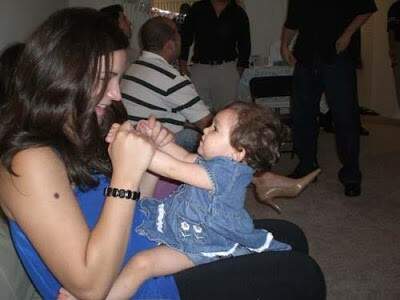 Atividade 2Para essa atividade é interessante que estejam em mais de duas pessoas. Deixe para realizá-la quando estiverem em no mínimo 3 ou 4 pessoas.Vamos usar o Folclore para reforçar o nome da criança e com isso trabalhar a sua identidade.Escolha alguma música  e cante alternando os nomes, de forma que a criança possa reconhecer quando seu nome é citado e quando é citado o nome de outra criança ou pessoa.Sugestões de músicas: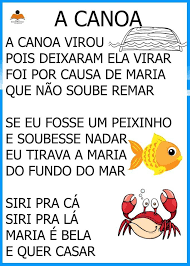 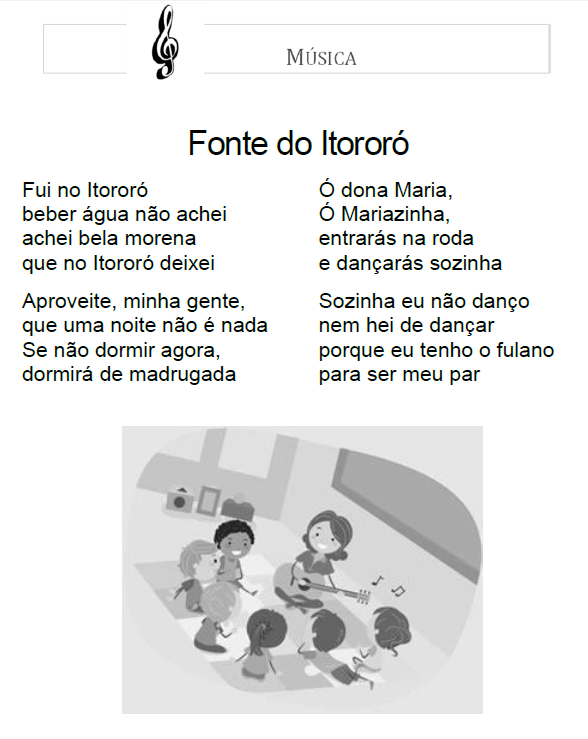 Atividade 3Abaixo há um vídeo da “Palavra Cantada” que apresenta duas canções folclóricas integradas: “Caranguejo não é peixe” e “O cravo e a rosa”. Assistam juntos e depois façam juntos a dança oferecida na música. Podem fazer a dança sem o uso do vídeo, apenas cantando.Palavra Cantada - Caranguejo - O Cravo e a Rosa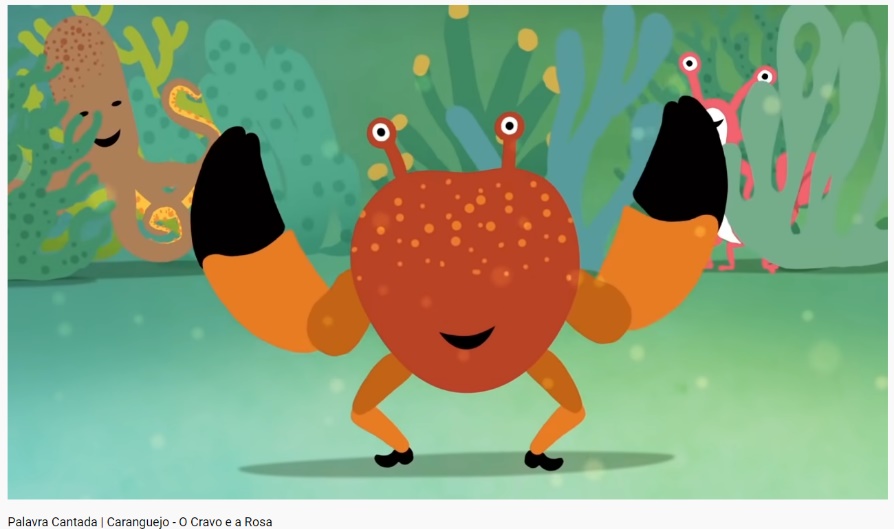 https://youtu.be/gsSY0i_-YpwAtividade 4Hora da História...Vamos assistir ao vídeo que conta uma linda História do Saci Pererê?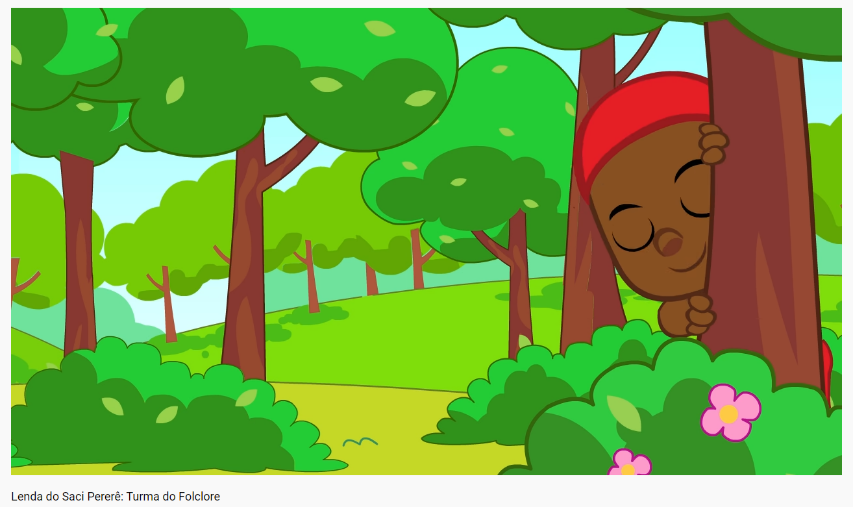 https://youtu.be/um1WHr1ejowAtividade 5Vamos brincar de esconde-esconde? Essa é uma brincadeira muito antiga, que vem passando de geração para geração... Tanto a criança como o adulto podem se esconder. Caso haja mais crianças em casa, a brincadeira ficará ainda mais divertida. Adapte a brincadeira para que ela fique desafiadora, porém possível da criança realizá-la.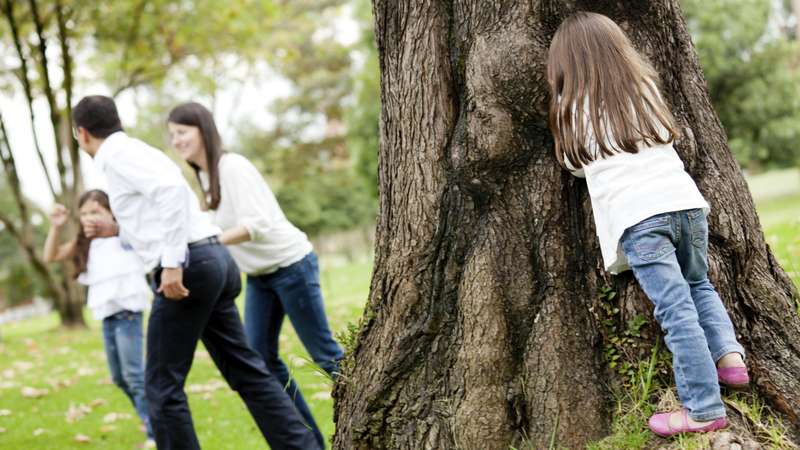 Atividade 6A próxima brincadeira é de cabra-cega...O adulto vendará seus olhos e tentará pegar a criança... Em seguida, caso a criança já consiga, poderá ter os olhos vendados e tentará encontrar o adulto.Cuide para que o ambiente esteja seguro. Caso haja mais crianças em casa a brincadeira ficará muito mais divertida.Vocês cantarão a seguinte cantiga:CABRA CEGA DE ONDE VEIO?VIM DO MATO PARA PEGAR VOCÊ...(Você poderá usar outra versão caso conheça)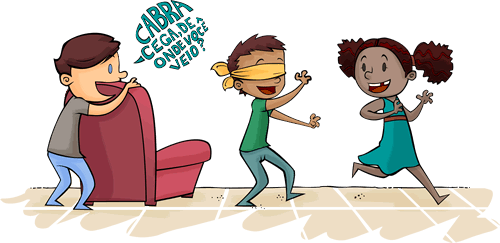 Referências BibliográficasAtividade 1https://mepoenahistoria.com.br/wp-content/uploads/2020/07/SERRA.jpgacessado em 11/08/2021Atividade 2https://www.google.com/url?sa=i&url=https%3A%2F%2Fwww.pmav.es.gov.br%2Fuploads%2Ffilemanager%2FAtividades_Disciplinares%2FSemana_17%2FAtividades_do_Nivel_II.pdf&psig=AOvVaw1KVeQCsE5xX92BA_elOV1R&ust=1628856431697000&source=images&cd=vfe&ved=0CAsQjRxqFwoTCMC-jZ-5q_ICFQAAAAAdAAAAABAJhttps://www.google.com/url?sa=i&url=http%3A%2F%2Fallegroturmas.blogspot.com%2F2013%2F11%2Ffui-no-itororo.html&psig=AOvVaw20gAf0heK8xeVUpOols6Op&ust=1628856545554000&source=images&cd=vfe&ved=0CAsQjRxqFwoTCNi_7tG5q_ICFQAAAAAdAAAAABAYacessado em 11/08/2021Atividade 3https://youtu.be/gsSY0i_-Ypwacessado em 11/08/2021Atividade 4https://youtu.be/um1WHr1ejowacessado em 11/08/2021Atividade 5https://p2.trrsf.com/image/fget/cf/800/450/middle/images.terra.com/2015/08/20/escondeesconde1istock.jpgacessado em 11/08/2021Atividade 6https://www.abcdobebe.com/wp-content/uploads/2011/05/Brincadeira-da-cabra-cega.pngacessado em 11/08/2021